Table of contentsCharts of entities	3Сiteck EcoS	3Case Management Model and Notation	4Reworking	5Charts of entitiesСiteck EcoS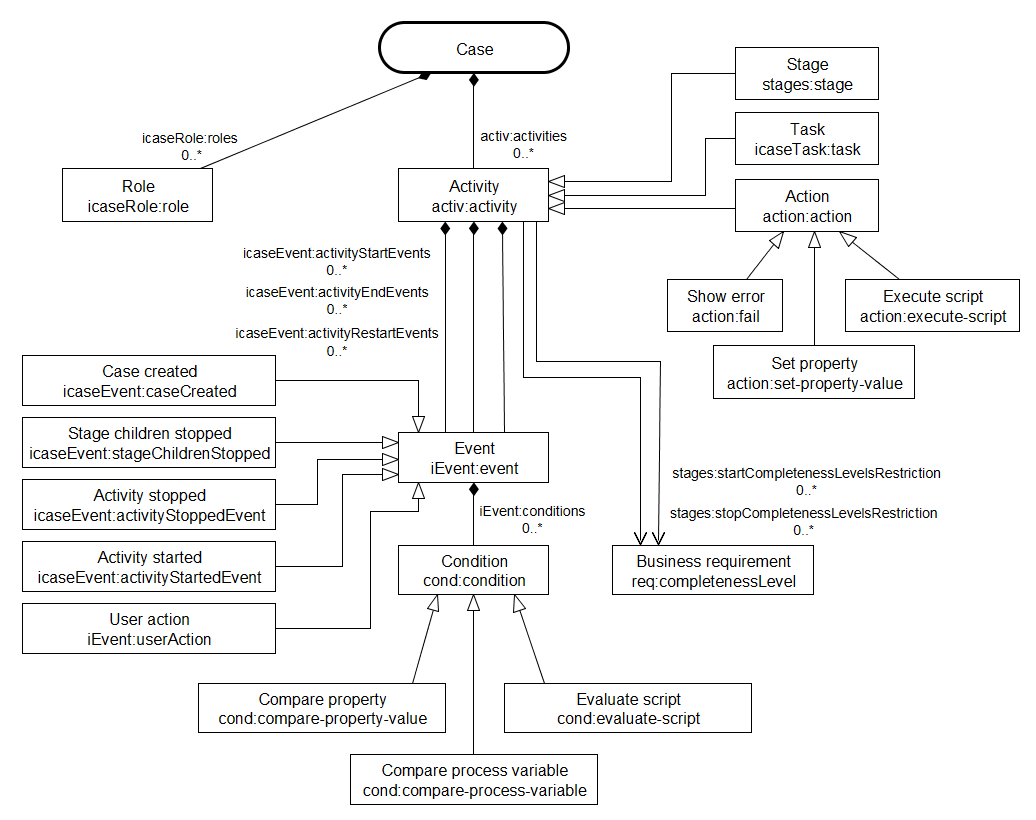 Figure1 – Entities’ chart of case management in CiteckEcoSCase Management Model and Notation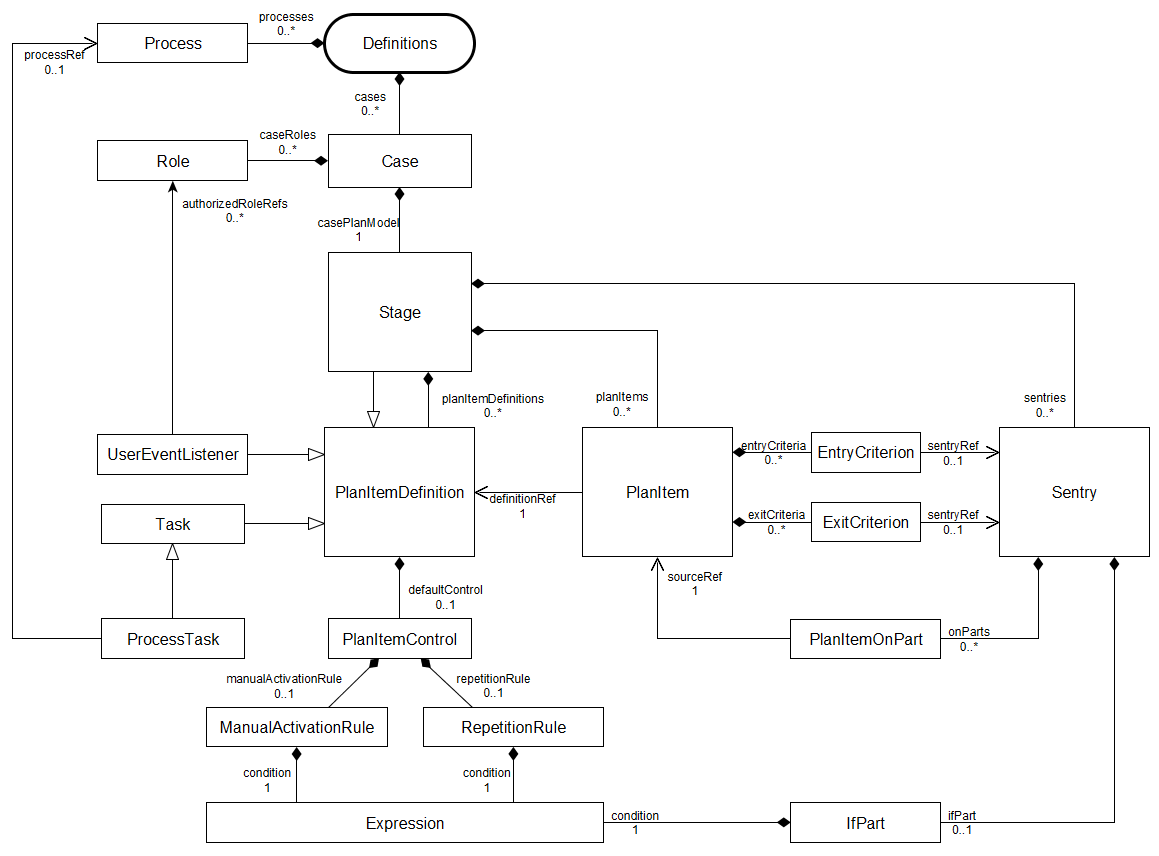 Figure 2 – Entities’ chart of case management in CMMN 1.1** illustrated only those entities which functional is implemented in CiteckEcoSReworkingAuthorizedRolesa) add the icaseRole:hasAuthorizedRoles aspect to the roles’ model  (icaseRoleModel.xml) with one multiple association icaseRole:authorizedRoles;b) add icaseRole:authorizedRoles field to the iEvent:userAction creation form;c) Complement the CaseActionsProvider with a verification code of a current user presence in the authorizedRoles list (directly in one of roles or within one of group selected to the role). If there is a user, an action will be restored, if not, the action will be hidden.Flag ‘repeatable’in activitya) add the activ:repeatable boolean property to the (icaseActivityModel.xml ->activ:activity) activities model;b) add a new property to the activities creation forms (stage, task, action);c) expand the “startActivity” method in CaseActivityServiceImpl by adding there logic for activities restart:When the startActivity method was called: If an activity is completed, one checks a  “repeatable” flag and if it is true, resetActivity method is called and then code from startActivity should be executed d) complete an invariant for relevance for icaseEvent:activityRestartEvents. This field should be hidden if it is empty and shown only if it is filled in;e) Comment above the icaseEvent:hasActivityRestartEvents aspect on the fact it is out of  date and there is repeatable flag instead of it;f) Create a script to transfer all events from  an icaseEvent:activityRestartEvents association to icaseEvent:activityStartEvents and a repeatable flag installation if there were such associations.Stage stages:autoCompletea) add the stages:autoComplete flag to the (stagesModel.xml ->stages:stage) stages model;b) add a flag to creation/editing forms;c) remove the  icaseEvent:stageChildrenStopped creation form;d) In the CaseActivityEventTrigger a method tryToFireStageChildrenStoppedEvents:- Change a method name to tryToCompleteStages;- Replace eventService.fireEvent to caseActivityService.stopActivity;- Add verification for a presence of the autoComplete flag (only if it is true, call  caseActivityService.stopActivity) 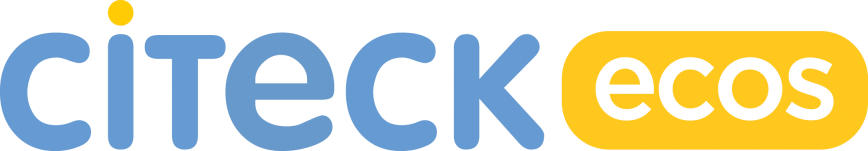 On Alfresco ECM PlatformCiteck EcoS Case Management mapping to CMMN 1.1Author: Simonov Pavelpavel.simonov@citeck.ru2016CaseRoleActivityStageTaskActionShow errorSet propertyExecute scriptBusiness requirementEventCase createdStage children stoppedActivity stoppedActivity startedUser actionConditionCompare propertyEvaluate scriptCompare process variableDefinitionsCaseRolePlanItemDefinitionStageTaskProcessTaskUserEventListenerPlanItemProcessCriterionEntryCriterionExitCriterionSentryPlanItemOnPartIfPartExpressionPlanItemControlManualActivationRuleRepetitionRule